For responses to Call for Technologies <Company/Member> submits this technical document in response to MPAI Call for Technologies for MPAI project MPAI-XYZ (MPAI document Nijk). <Company/Member> explicitly agrees to the steps of the MPAI standards development process defined in Annex 1 to the MPAI Statutes, in particular  <Company/Member> declares that  <Company/Member> or its successors will make available the terms of the Licence related to its Essential Patents according to the Framework Licence of MPAI-XYZ (MPAI document Nmnp), alone or jointly with other IPR holders after the approval of the MPAI-XYZ Technical Specification by the General Assembly and in no event after commercial implementations of the MPAI-XYZ Technical Specification become available on the market.In case of Company addIf (a part of) this submission is identified for inclusion in a specification, <Company>  understands that  <Company> will be requested to immediately join MPAI and that, if  <Company> elects not to join MPAI, this submission will be discarded.For general technical submissions <Member> submits this document to MPAI Development Committee XYZ as a contribution to the development of the MPAI-XYZ Technical Specification.  <Member> explicitly agrees to the steps of the MPAI standards development process defined in Annex 1 to the MPAI Statutes, in particular  <Company> declares that <Company> or its successors will make available the terms of the Licence related to its Essential Patents according to the Framework Licence of MPAI-XYZ (MPAI document Nmnp), alone or jointly with other IPR holders after the approval of the MPAI-XYZ Technical Specification by the General Assembly and in no event after commercial implementations of the MPAI-XYZ Technical Specification become available on the market.Moving Picture, Audio and Data Coding by Artificial Intelligencewww.mpai.communityN672020/11/18SourceMPAI-2TitleProposal for Template for MPAI technical submission documentsTargetMPAI Members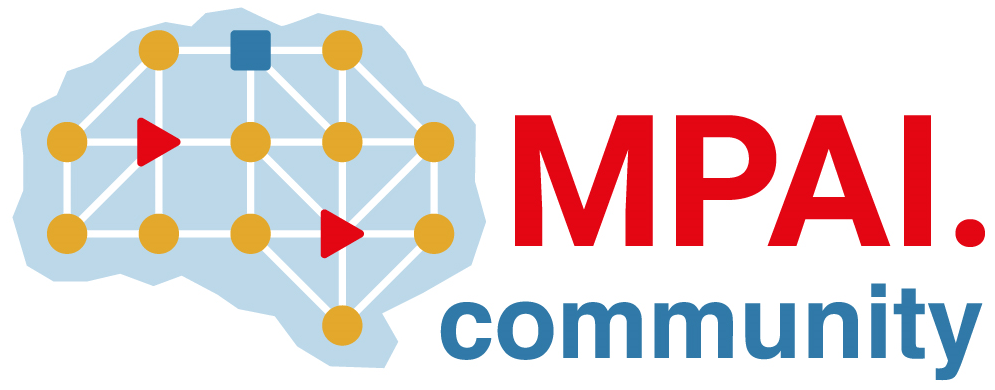 